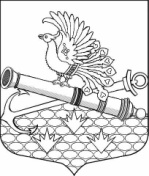 МЕСТНАЯ АДМИНИСТРАЦИЯМУНИЦИПАЛЬНОГО ОБРАЗОВАНИЯ МУНИЦИПАЛЬНЫЙ ОКРУГ ОБУХОВСКИЙ ПОСТАНОВЛЕНИЕ 10.09.2018 				                                                                                 № 55г. Санкт-ПетербургОБ УТВЕРЖДЕНИИ ВЕДОМСТВЕННОЙ ЦЕЛЕВОЙ ПРОГРАММЫ НА 2019 ГОДУЧАСТИЕ В РЕАЛИЗАЦИИ МЕРОПРИЯТИЙ ПО ОХРАНЕ ЗДОРОВЬЯ ГРАЖДАН ОТ ВОЗДЕЙСТВИЯ ОКРУЖАЮЩЕГО ТАБАЧНОГО ДЫМА И ПОСЛЕДСТВИЙ ПОТРЕБЛЕНИЯ ТАБАКАВ целях реализации пп.37 п.1 ст.10 Закона Санкт-Петербурга от 23.09.2009 № 420-79 «Об организации местного самоуправления в Санкт-Петербурге», Местная администрация ПОСТАНОВЛЯЕТ:Утвердить ведомственную целевую программу на 2019 год «Участие в реализации мероприятий по охране здоровья граждан от воздействия окружающего табачного дыма и последствий потребления табака» в соответствии с Приложением к настоящему Постановлению.Опубликовать настоящее Постановление на официальном сайте МО МО Обуховский в сети Интернет. Контроль исполнения  настоящего Постановления возлагаю на себя.Глава Местной АдминистрацииМ.Е. СеменовПриложениек постановлению МАМО МО Обуховскийот 10.09.2018 № 55 ВЕДОМСТВЕННАЯ ЦЕЛЕВАЯ ПРОГРАММА НА 2019 ГОДУЧАСТИЕ В РЕАЛИЗАЦИИ МЕР ПО ОХРАНЕ ЗДОРОВЬЯ ГРАЖДАН ОТ ВОЗДЕЙСТВИЯ ОКРУЖАЮЩЕГО ТАБАЧНОГО ДЫМА И ПОСЛЕДСТВИЙ ПОТРЕБЛЕНИЯ ТАБАКА Паспорт программыПЛАН РЕАЛИЗАЦИИ ВЕДОМСТВЕННОЙ ЦЕЛЕВОЙ ПРОГРАММЫОБОСНОВАНИЕ И РАСЧЕТЫ НЕОБХОДИМОГО ОБЪЕМА ФИНАНСИРОВАНИЯ ПРОГРАММЫ «Участие в реализации мер по охране здоровья граждан от воздействия окружающего табачного дыма и последствий потребления табака на территории муниципального образования», целевая статья    951 0709 43106 0 054 01.Наименование программыУчастие в реализации мероприятий по охране здоровья граждан от воздействия окружающего табачного дыма и последствий потребления табака 2.Правовые основания для разработки программы:пп.37 п.1 ст.10 Закона Санкт-Петербурга от 23.09.2009 № 420-79 «Об организации местного самоуправления в Санкт-Петербурге»,  Устав Муниципального образования муниципальный округ Обуховский.3.Реализуемый вопрос местного значения-  участие в реализации мероприятий по охране здоровья граждан от воздействия окружающего табачного дыма и последствий потребления табака на территории муниципального образования.4.Разработчик программы:Местная администрация Муниципального образования муниципальный округ Обуховский5.Основные цели  и задачи программы- формирование у населения негативного отношения к табакокурению. Пропаганда здорового образа жизни;-предупреждение заболеваемости, инвалидности и преждевременной смертности населения, связанных с потреблением табака и воздействием окружающего табачного дыма.6.Срок реализации программы2019 год 7.Источники финансирования программыместный бюджет МО МО Обуховский8.Объем финансирования программы (в тыс. руб.)40,09.Ожидаемые конечные результаты реализации программы- повышение  уровеня осведомленности по проблемам никотиновой зависимости среди всех групп населения;- овладение способами уверенного отказа от курения; снижение числа потребителей табачных изделий;- увеличение количества граждан, ведущих здоровый образ жизни10.Ожидаемая численность жителей, задействованных в мероприятиях 150 чел.№ п/пНаименование мероприятияСроки исполненияКол-во мероприятийНатуральные показатели(чел.)Денежные показатели(тысяч рублей)1. Организация и проведение бесед (с элементами интерактивных игровых технологий), направленных на профилактику табакокурения среди детей и подростков МО Обуховский. Распространение тематической полиграфической продукции.В течение года26016,02. Организация и проведение акции против курения табака «Я выбираю ЗОЖ» (игра по станциям). Распространение тематической полиграфической продукции.1-4 кв.16015,03.Организация и проведение семинара «Здоровый образ жизни» (на основе химических опытов). Распространение тематической полиграфической продукции.  2-4 кв.1309,04.Участие в совещаниях, конференциях, семинарах, проводимых органами государственной власти  и правоохранительными органами по вопросам охраны здоровья граждан от воздействия окружающего табачного дыма и последствий потребления табакаВ течение года--0,05.Размещение в муниципальных СМИ  информационных материалов о вреде потребления табака и вредном воздействии окружаемого табачного дыма, материалов, направленных на пропаганду преимущества здорового образа жизниВ течение года--0,06.Предоставление правоохранительным органам и органам государственной власти возможности размещения в муниципальных СМИ компетентной информации о вреде потребления табака и вредном воздействии окружаемого табачного дымаВ течение года--0,0Итого415040,0№ п/пнаименование мероприятияРасчет и обоснованиеРасчет и обоснованиеРасчет и обоснованиеобщая сумма, тыс. руб.№ п/пнаименование мероприятияКол-во меро-приятийЦена 1 меро-приятия(тыс. руб.)общая сумма, тыс. руб.1. Организация и проведение бесед (с элементами интерактивных игровых технологий), направленных на профилактику табакокурения среди детей и подростков МО Обуховский. Распространение тематической полиграфической продукции.- звукотехническое обеспечение;-услуги ведущего;-разработка и печать полиграфической продукции.(коммерческое предложение)28,016,02 Организация и проведение акции против курения табака «Я выбираю ЗОЖ» (игра по станциям). Распространение тематической полиграфической продукции.-звукотехническое обеспечение;-услуги ведущего;-разработка и печать полиграфической продукции.(коммерческое предложение)115,015,03Организация и проведение семинара «Здоровый образ жизни» (на основе химических опытов). Распространение тематической полиграфической продукции.  -звукотехническое обеспечение;-услуги ведущего;– разработка и печать полиграфической продукции.(коммерческое предложение)19,09,0ИТОГО440,0